Бионический глаз вживается в образ электродами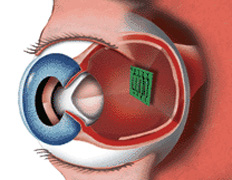 Создавая внутриглазные электронные имплантаты, большинство авторов совершает ошибку: отказывается от "остатка" зрения, которое ещё есть, и пробует заменить его камерой. Но интересная картина нарисуется, если создать биоэлектронный гибрид.Дэниел Паланкер (Daniel Palanker) из Стэнфордского университета (Stanford University) и его научная группа "Биомедицинской физики и офтальмологических технологий" (Group of BioMedical Physics and Ophthalmic Technologies) разработали оригинальный протез сетчатки высокого разрешения или "Бионический глаз" (Bionic Eye), обладающий целым рядом преимуществ перед предыдущими проектами лечения слепоты с помощью электронных имплантатов.Возрастная деградация сетчатки, при которой умирает значительное количество светочувствительных клеток, и такое заболевание, как пигментоз – ответственны за слепоту (или близкое к "нулю" зрение) миллионов людей во всём мире.Множество научных групп и лабораторий экспериментируют с имплантатами сетчатки. Поскольку при указанных дефектах сами нервные клетки (в основном) остаются в порядке, можно направлять в них слабые электрические импульсы с некой схемы – решётки из электродов, размещённой прямо в сетчатке.Соответственно, импульсы эти должны отражать картинку, которую снимает миниатюрная видеокамера, закреплённая на голове.Блестящий замысел. Если бы не ряд "но". Во-первых, размещение большого числа электродов на маленькой площади – это препятствие биологического плана. Схема просто перегревает глаз.Кроме того, даже имплантировав решётку в толщу сетчатки, нельзя добиться слишком близкого соприкосновения электродов и её глубинных клеток, лежащих непосредственно под умершими фоторецепторами.И получается, что как только инженеры сближают электроды между собой (то есть увеличивают разрешение микросхемы), каждый из них начинает действовать сразу на ряд ближайших клеток – а должен, в идеале, – только на одну, иначе смысл в высоком разрешении изображения телекамеры полностью пропадает.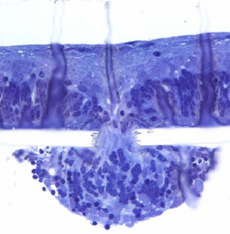 Разрез под микроскопом: клетки сетчатки крысы мигрируют через крошечное отверстие имплантата (фото с сайта stanford.edu).Чтобы это препятствие обойти, нужно "привязать" по одному электроду на одну, от силы — две клетки. Но для плотности пикселей, геометрически соответствующей остроте зрения 20/400 (это почти невидящий человек, порог "юридической слепоты", как пишут авторы работы, а в наших единицах — это зрение 0,05) клетки должны располагаться не дальше 30 микрон от электродов.А для остроты 20/80 (0,25) это расстояние не должно превышать 7 микронов. При такой остроте зрения, кстати, уже можно пользоваться компьютером, передвигаться по городу, распознавать лица и вообще – вести самостоятельную жизнь.Нажимать же на имплантат при внедрении (чтобы плотнее прижать электроды к слою клеток) нельзя – велик риск травмы сетчатки.А ведь расстояние между каждым из электродов и его "подшефной" клеткой – далеко не всё. Для такой остроты зрения (20/80) нужно иметь плотность пикселей в 2,5 тысячи на квадратный миллиметр.А тут начинает проявляться не только паразитная перекрёстная связь между соседними электродами, но и перегрев (клетки нельзя нагревать больше, чем на один градус выше естественной температуры в глазу), а также – нарушение электрохимии в окружающей микросхему живой среде.Потому никому до сих пор не удавалось создать устройство с числом электродов больше нескольких штук, десятков, ну, может быть — сотни. А нужно их иметь – многие тысячи.Тут сделаем ещё один мини-экскурс в биологию. Глаз имеет примерно 100 миллионов фоторецепторов (это как камера на 100 мегапикселей). Однако в составе зрительного нерва в мозг идёт всего 1 миллион раздельных каналов. Информация пропадает?Нет, оказывается, в самой сетчатке уже происходит предварительная обработка, некое суммирование информации. Сама сетчатка – это ведь не только слой фоторецепторов, но слой нервной сети.Теперь, если возвращаться к имплантатам с электродами, необходимо сказать – есть несколько подходов к размещению такого имплантата в глазу. Он может занимать различные слои по глубине.Можно обойтись меньшим числом электродов (только тогда необходимо имитировать суммированные сигналы нервной сети сетчатки), а если возбуждать нервные клетки, лежащие ближе к фоторецепторам – можно хорошо воспроизводить систему зрения, только плотность пикселей в имплантате должна быть высокой.Чтобы разрешить это противоречие, авторы нового проекта провели ряд опытов на крысах. И обнаружили новый биологический эффект. Учёные внедряли в сетчатки животных полимерные пластинки с маленькими отверстиями – диаметром 15-40 микрон.И вот через считанные часы клетки сетчатки сами начали передвигаться в отверстия, в течение всего нескольких дней заполняя полости под ними. Аналогично клетки вели себя и по отношению к пластине, которую покрывали стройные ряды длинных выступов-башенок. Клетки быстро заполняли промежутки между этими выступами.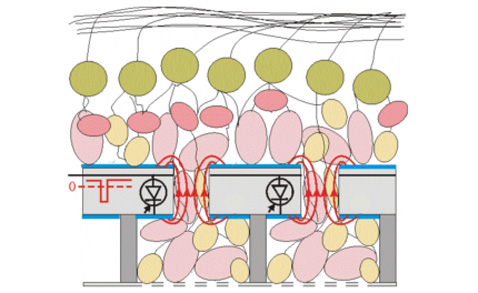 В новом проекте клетки сетчатки заманиваются в полости имплантата. На его поверхности и в отверстиях создаётся система стимулирующих электродов (иллюстрация с сайта stanford.edu)."Если гора не идёт к Магомету, то Магомет идёт к горе, — сказал Паланкер. — Мы не можем поместить электроды близко к клеткам. Но мы фактически приглашаем клетки прибыть в область электродов, и они делают это с удовольствием и очень быстро".Таким образом, в проекте нового имплантата удалось добиться той самой плотности 2,5 тысячи электродов на квадратный миллиметр с соблюдением дистанции между каждым электродом и его личной клеткой – до 7 микрон. Электроды разместили в этих полостях и, соответственно – на выступах.Будет ли рабочий проект иметь отверстия в пластине или наоборот – "башенки" – пока неясно. В случае отверстий можно добиться едва ли не поштучного соединения электродов и клеток, но зато в случае выступов – у клеток лучше снабжение питательными веществами. Выбор будет сделан позже.Но это – далеко не все отличия проекта от конкурирующих работ. Если помните, другие авторы предлагали транслировать на электроды сигнал прямо с камеры на лбу. А в этом есть сильный подвох.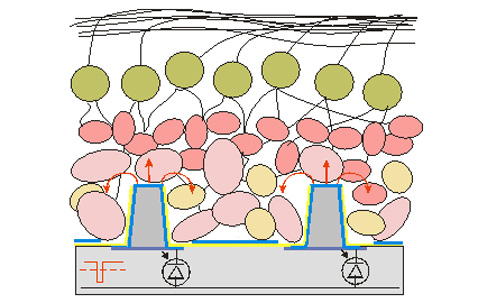 Аналогично работает схема с выступами (иллюстрация с сайта stanford.edu).Дело в мельчайших непроизвольных движениях глаз, сканирующих пространство даже тогда, когда нам кажется, что мы неподвижно смотрим в одну точку.Если напрямую связывать камеру на лбу с имплантатом в сетчатке, это свойство зрения пропадает, что очень негативно сказывается на восприятии. А ещё – при такой схеме – зрение полностью зависит от числа электродов в имплантате. А что можно увидеть, скажем, в ста пикселях?Паланкер предложил иную схему. Камера на лбу тут также имеется, но она направляет сигнал в носимый микрокомпьютер (размером с бумажник), который переводит видимое изображение в набор коротких импульсов инфракрасного светодиодно-жидкокристаллического дисплея, с числом точек в несколько тысяч.Этот поток импульсов отражается от наклонного стекла, расположенного перед глазами, проходит через хрусталик и попадает на фоточувствительные диоды имплантата в сетчатке глаза. Те усиливают сигнал, используя энергию от крошечной солнечной батареи, имплантированной в радужку.Эти инфракрасные лучи человек не видит. А вот результат воздействия электрических импульсов на клетки сетчатки – воспринимает как изображение.При этом сам имплантат имеет размер в половину рисового зерна (3 миллиметра) и покрывает 10 градусов поля зрения – его центр.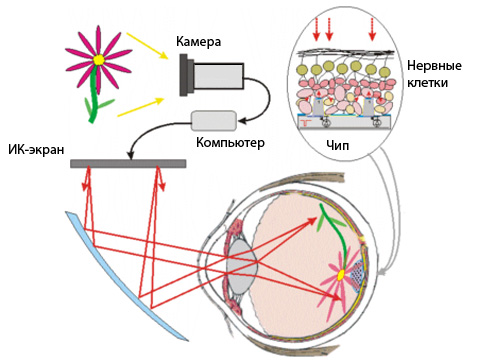 Бионический глаз Паланкера (иллюстрация с сайта stanford.edu)И тут главный фокус: благодаря стеклу у человека сохраняется естественное восприятие сцены перед ним (теми живыми фоторецепторами, что ещё работают в глазу), особенно – периферийным зрением, наряду с наложенным "дополнением" от камеры.И мелкие быстрые движения глаз сохраняют свою важность – ведь человек сам смотрит как на пейзаж (напрямую), так и на то электронное изображение (пусть инфракрасное).Положение этого изображения на сетчатке (и внедрённой решётке электродов, соответственно) меняется вместе с движением глазного яблока. Таким образом, электронный прибор максимально использует оставшиеся естественные способности глаза по обработке зрительной информации.Сейчас авторы проекта имплантируют устройство крысам, а вскоре должны перейти к опытам на свиньях. Про опыты на людях исследователи пока ничего не говорят.